        Rain Gauge Instructions 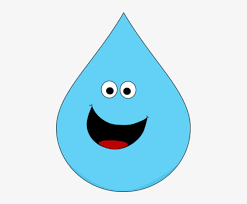 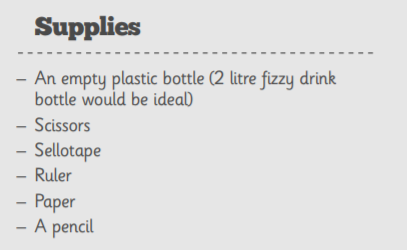 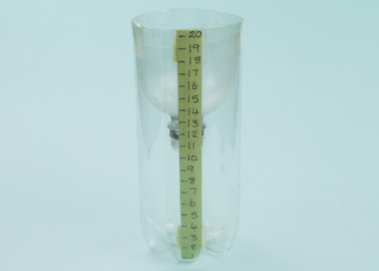 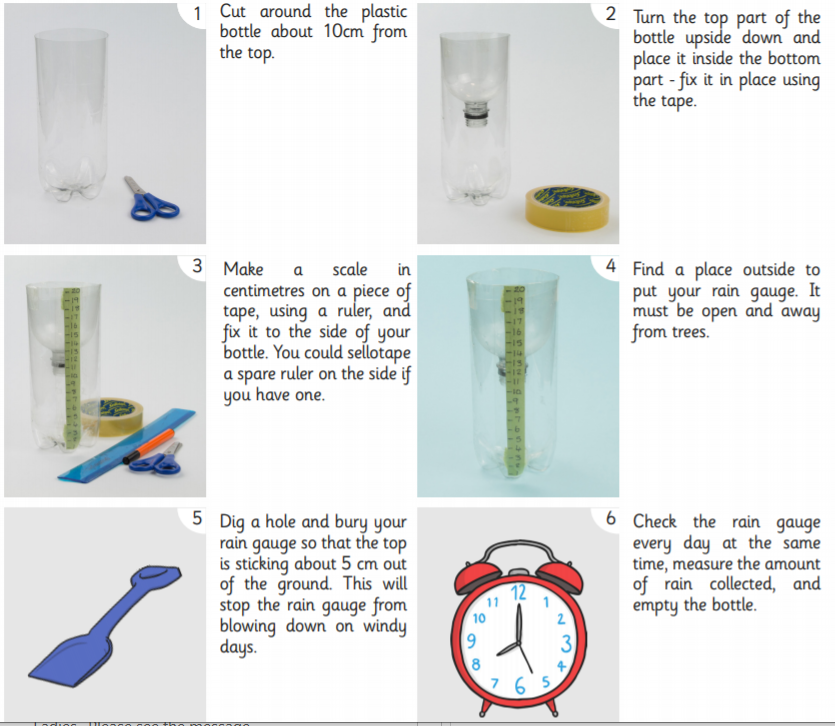 